Agency overviewThe Department of Justice supports the NSW community by providing access to justice services, through the protection of rights and public safety initiatives.Court Services comprises the Local Court, District Court and Sheriff’s Office.  There are approximately 1500 staff in the business centre working in over 164 locations throughout the State.Primary purpose of the roleThe role supervises a team to meet statutory and administrative obligations and deliver high quality and professional services to clients.The role promotes a working environment that values ethical behaviour and good performance to achieve quality service delivery outcomes and organisational objectives.The role may be a Registrar or Deputy Registrar in a court registry and will be required to supervise a small team and effectively allocate resources to meet the Department’s requirements.  The role may be required to perform some quasi-judicial and procedural functions.		Key accountabilitiesSupervise staff and allocate resources to ensure registry standards are met and quality services are delivered to clients.  Implement procedures and training to ensure staff are adequately skilled and informed of procedural and legislative changes to ensure best practice and standards in the delivery of quality services to clients.Provide advice and report to senior management on the registry’s operations and contribute to the development of procedural changes that enhance client service and/or improve efficiencyContribute to the development and implementation of initiatives that aim to improve work practices.Adapts to work in different jurisdictions.Promotes Equal Employment Opportunity, Cultural Diversity and Workplace Health and Safety and provides an environment in which individual employees and their skills are valued and respectedRegistrar/Deputy Registrar onlyPerforms some quasi-judicial functions in accordance with legislationKey challengesManaging, developing and motivating staff in a busy, changing and complex work environment.Implementing training for staff to ensure they are kept up to date with procedural and legislative changes so that an accurate and informative service is provided to clients.Contributing to projects that aim to improve client service and/or improve efficiency whilst managing the day to day operations of the registryAs Registrar/Deputy Registrar, demonstrate judgment and discretion in performing quasi-judicial functionsKey relationshipsRole dimensionsDecision makingThe role makes independent decisions in relation to the efficient co-ordination of workflow and management of staff and exercises sound discretion and judgmentThe role is responsible for dealing with staff issues within the team at the first instance including performance management.  Difficult staff issues, such as those requiring formal discipline or counselling are referred to senior management.The role manages assets, financial and human resource issues within the registry subject to approved delegationReporting lineThis position reports to the Deputy Registrar/Registrar/Senior RegistrarDirect reportsVaries depending on position and location	Budget/ExpenditureVaries depending on position and locationEssential requirementsCircuit and relieving staff are required to possess a current Drivers Licence and be willing to travel, including overnight stays.Capabilities for the roleThe NSW Public Sector Capability Framework applies to all NSW public sector employees. The Capability Framework is available at www.psc.nsw.gov.au/capabilityframeworkCapability summaryBelow is the full list of capabilities and the level required for this role.The capabilities in bold are the focus capabilities for this role. Refer to the next section for further information about the focus capabilities.Focus capabilitiesThe focus capabilities for the role are the capabilities in which occupants must demonstrate immediate competence. The behavioural indicators provide examples of the types of behaviours that would be expected at that level and should be reviewed in conjunction with the role’s key accountabilities.ClusterJusticeJusticeDivision/Branch/UnitCourt ServicesCourt ServicesLocationVariousVariousClassification/Grade/BandClerk Grade 5-6Clerk Grade 5-6ANZSCO Code531111531111Role NumberVariousVariousPCAT Code11191921119192Date of Approval21 October 2014Ref: CATS 0009Agency Websitewww.lawlink.nsw.gov.auwww.lawlink.nsw.gov.auWhoWhyInternalDeputy Registrar / Registrar/Senior Registrar For guidance, direction and adviceTo provide feedback on staff performance and issuesTeam membersProvides leadership, guidance, advice and support and shares informationSets goals and priorities and provides feedback on performance JudiciaryFor procedural advice and guidelinesExternalClientsHandles complex enquiries and correspondence and resolves complaintsNSW Public Sector Capability FrameworkNSW Public Sector Capability FrameworkNSW Public Sector Capability FrameworkCapability GroupCapability NameLevel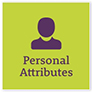 Display Resilience and CourageIntermediateAct with IntegrityIntermediate Manage SelfIntermediateValue DiversityFoundational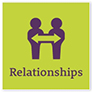 Communicate EffectivelyIntermediateCommit to Customer ServiceAdeptWork CollaborativelyIntermediateInfluence and NegotiateIntermediate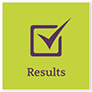 Deliver ResultsIntermediatePlan and PrioritiseIntermediateThink and Solve ProblemsIntermediateDemonstrate AccountabilityIntermediate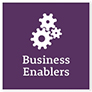 FinanceFoundational TechnologyIntermediateProcurement and Contract ManagementFoundational Project ManagementFoundational 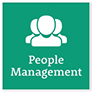 Manage and Develop PeopleIntermediateInspire Direction and PurposeIntermediateOptimise Business OutcomesIntermediateManage Reform and ChangeIntermediateNSW Public Sector Capability FrameworkNSW Public Sector Capability FrameworkNSW Public Sector Capability FrameworkGroup and CapabilityLevelBehavioural IndicatorsPersonal attributesAct with IntegrityIntermediateRepresent the organisation in an honest, ethical and professional waySupport a culture of integrity and professionalismUnderstand and follow legislation, rules, policies, guidelines and codes of conduct Help others to understand their obligations to comply with legislation, rules, policies, guidelines and codes of conduct.Recognise and report misconduct, illegal or inappropriate behaviourReport and manage apparent conflicts of interestRelationshipsCommit to Customer ServiceWork collaborativelyAdeptIntermediateTake responsibility for delivering high quality customer-focussed servicesUnderstand customer perspectives and ensure responsiveness to their needsIdentify customer service needs and implement solutionsFind opportunities to co-operate with internal and external parties to improve outcomes for customersMaintain relationships with key customers in area of expertiseConnect and collaborate with relevant stakeholders within the communityBuild a supportive and cooperative team environment.Share information and learning across teamsAcknowledge outcomes which were achieved by effective collaborationEngage other teams/units to share information and solve issues and problems jointlySupport others in challenging situationsResultsDeliver resultsPlan and PrioritiseIntermediateIntermediateComplete work tasks to agreed budgets, timeframes and standardsTake the initiative to progress and deliver own and team/unit workContribute to allocation of responsibilities and resources to ensure achievement of team/unit goalsSeek and apply specialist advice when requiredUnderstand the team/unit objectives and align operational activities accordinglyInitiate and develop team goals and plans and use feedback to inform future planningRespond proactively to changing circumstances and adjust plans and schedules when necessaryConsider the implications of immediate and longer term organisational issues and how these might impact on the achievement of team/unit goalsAccommodate and respond with initiative to changing priorities and operating environments.Business EnablersTechnologyPeople ManagementManage and Develop	PeopleIntermediateIntermediateApply computer applications that enable performance of more complex tasksApply practical skills in the use of relevant technologyMake effective use of records, information and knowledge management functions and systemsUnderstand and comply with information and communications security and acceptable use policiesSupport the implementation of systems improvement initiatives and the introduction and roll out of new technologies.Ensure that roles are clearly communicated.Collaborate on the establishment of clear performance standards and deadlines in line with established performance development frameworks.Develop team capability and recognise and develop potential in peopleBe constructive and build on strengths when giving feedbackIdentify and act on opportunities to provide coaching and mentoringRecognise performance issues that need to be addressed and work towards resolution of issues.